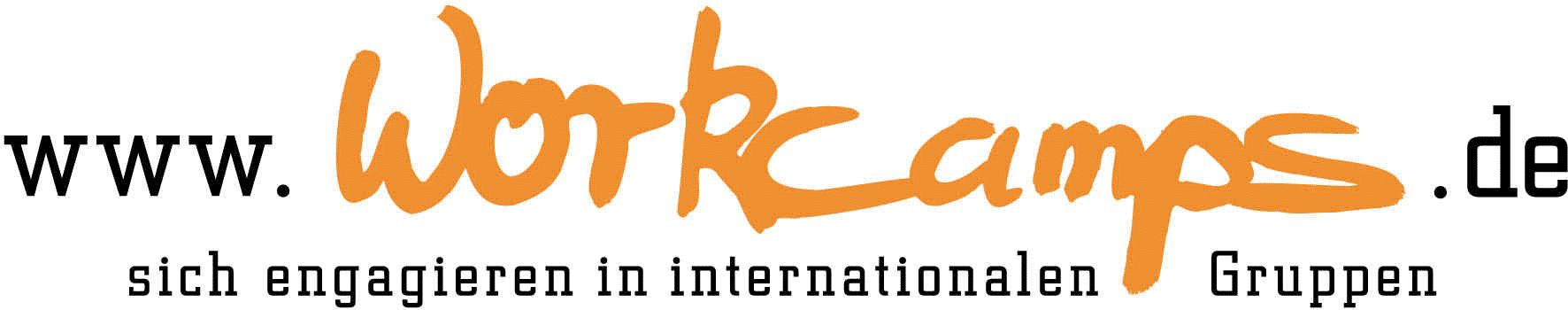 Trägerkonferenz der Internationalen 
Jugendgemeinschafts- und Jugendsozialdienste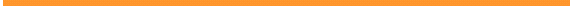 www.workcamps.deAnmeldung zur Jubiläumsveranstaltung „101 Jahre Workcamps – Peace and Solidarity for the Future“ vom 16. bis 21.09.2021 auf der Burg Lohra (Burg Lohra – Wikipedia)Den Rückmeldebogen bitte bis zum 20.08.2021 per E-Mail an deine Workcamp-Organisation zusenden!Zur o.g. Veranstaltung melde ich mich verbindlich an. Ich zahle einen Teilnahmebetrag in Höhe von 40,00 € bis zum 31.08.2021 auf das unten benannte Konto ein. Meine Fahrtkosten werden von der einladenden Organisation entsprechend Bundesreisekosten-gesetz nach Vorlage der Originalfahrkarten erstattet.  Bei Nicht-Teilnahme können wir den TN Beitrag nicht rückerstatten.  Vorname, Name:	________________________________________________Organisation:		________________________________________________Straße, Nr.:		________________________________________________PLZ, Ort:		________________________________________________Telefon:		________________________________________________E-Mail-Adresse	________________________________________________□	Ja, ich nehme an der Jubiläumsveranstaltung vom 16.09.- 21.09.2021 teil (möglichst Anreise Do 16.09. abends, Abreise Di 21 .09. morgens). □	Ich bitte um die Beachtung folgender Wünsche bei der Verpflegung (vegan, vegetarisch, Unverträglichkeiten etc.) _____________________________________________________________________________________________________□	Ich überweise den Teilnahmebetrag bis zum 31.08.2021 auf das folgende Konto:Empfänger:  AGDF e.V.Konto:         KD Bank eG DuisburgIBAN:           DE73 3506 0190 1011 3910 16BIC:            GENODED1DKDVerwendungszweck:   101 Jahre Workcamps, Kostenstelle 1842